IUPAC Task Group on Atmospheric Chemical Kinetic Data Evaluation – Data Sheet AQ_OH_45Datasheets can be downloaded for personal use only and must not be retransmitted or disseminated either electronically or in hardcopy without explicit written permission. 
The citation for this datasheet is: IUPAC Task Group on Atmospheric Chemical Kinetic Data Evaluation, http://iupac.pole-ether.fr.This datasheet last evaluated: June 2019; last change in preferred values: June 2019HO(aq) + CH3CH2CHOHCH2OH(aq)  productsRate coefficient dataGR (aq): Aqueous phase thermochemical data not available. As well, gas phase thermochemical data R (g) are not available.Comments(a)	Radicals generated by laser flash photolysis (LFP) of H2O2 (c(H2O2) = 1  10-4 M) at 248 nm;  rate constant was determined to be k = 2.3 × 109 M-1s-1, referring to reference reaction: HO + SCN- with k(HO + SCN-) = 1.24 × 1010 M-1 s-1; the selected temperature dependence by Zhu et al. (2003) was used for recalculation; c(KSCN) = 1.59  10-5 M. Arrhenius expression (a1) was calculated using the recalculated experimental data from Hoffmann et al. (2009).Preferred ValuesReliabilityComments on Preferred ValuesThe rate constants determined by Hoffmann et al. (2009) are the only ones available for the reaction of butan-1,2-diol. They have been recalculated using the recommended rate constants for the reference reaction (Zhu et al., 2003). The uncertainty is estimated to be ±20 % or Δ log k = ±0.15.ReferencesHoffmann, D., Weigert, B., Barzaghi, P. and Herrmann, H.: Phys. Chem. Chem. Phys., 11, 9351-9363, 2009.Zhu, L., Nicovich, J. M. and Wine, P. H.: Aquat. Sci., 65(4), 425-435, 2003.T-dependent rate constants for the reaction of butane-1,2-diol with HO in aqueous solution. Data from Hoffmann et al. (2009).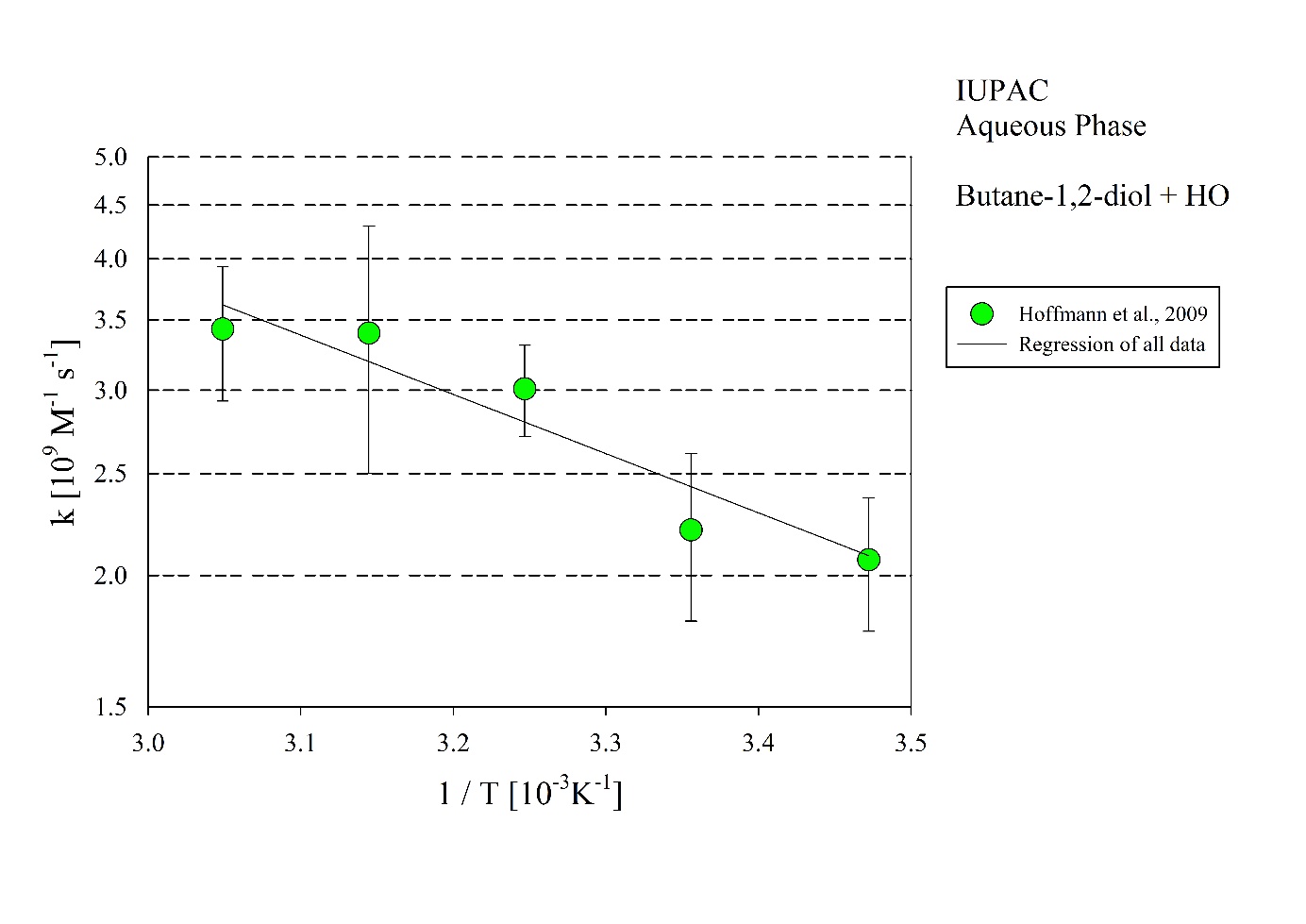 k/ L mol-1 s-1T/KpHI/ mol L-1ReferenceTechnique/ CommentsTechnique/ CommentsRelative Rate CoefficientsRelative Rate CoefficientsRelative Rate CoefficientsRelative Rate CoefficientsRelative Rate CoefficientsRelative Rate CoefficientsRelative Rate Coefficients(2.2 ± 0.4) × 1092987-Hoffmann et al., 2009LFP-LPA (a)2.36 × 1011 exp[-(1400 ± 250)/T]288 - 3287-LFP-LPA (a1)ParameterValueT/Kk / L mol-1 s-12.2 × 109 298k / L mol-1 s-12.36 × 1011 exp[-(1400)/T]288 – 328Δ log k±0.15298Δ EA/R±250288 – 328